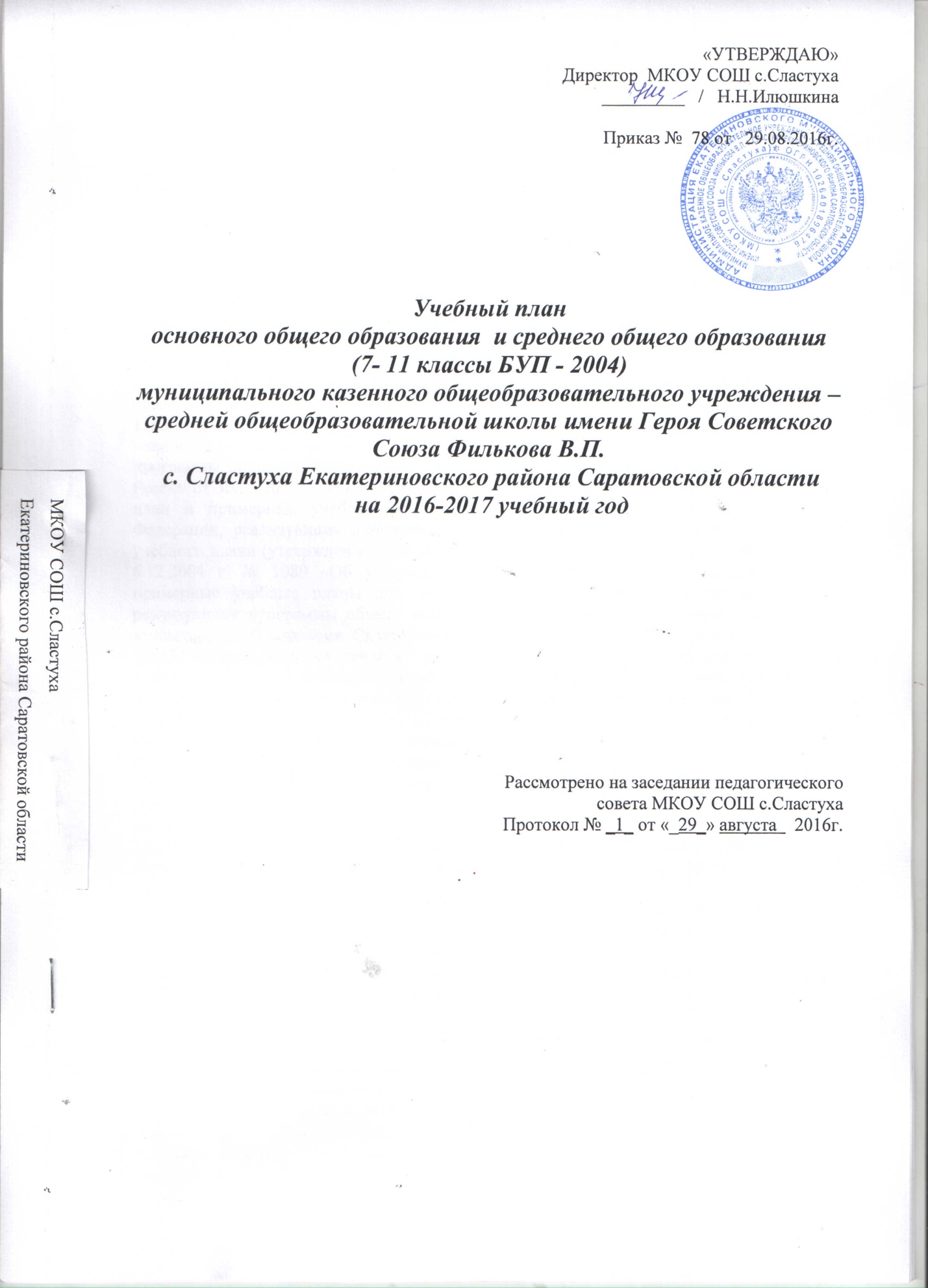 Пояснительная запискак учебному плану  основного общего образования и среднего общего образования (7 -11 классы БУП - 2004) на 2015-2016 учебный год1.Общие положения1.1.Учебный план МКОУ СОШ с.Сластуха является нормативным документом, определяющим распределение учебного времени, отводимого на изучение различных учебных предметов по инвариантной и вариативной части, максимальный объем обязательной нагрузки обучающихся, нормативы финансирования.1.2.Учебный план МКОУ СОШ с.Сластуха на 2016-2017 учебный год разработан в преемственности с планом 2015-2016 учебного года, в соответствии с действующими Санитарно-эпидемиологическими правилами и нормативами СанПиН 2.4.2.2821-10 (постановление главного государственного санитарного врача РФ от 29.12.2010г. № 189, зарегистрировано в Минюсте России 03.03.2011г., рег. № 19993).1.3.Содержание и структура учебного плана определяются требованиями федерального базисного учебного плана (утвержден приказом Минобразования России от 9.03.2004 г. № 1312 «Об утверждении федерального базисного учебного плана и примерных учебных планов для образовательных учреждений Российской Федерации, реализующих программы общего образования») с изменениями (утверждены приказом Минобрнауки России от 30.08.2010 г. № 889 «О внесении изменений в федеральный базисный учебный план и примерные учебные планы для образовательных учреждений Российской Федерации, реализующих программы общего образования»), регионального базисного учебного плана (утвержден приказом министерства образования Саратовской области от 6.12.2004 г. № 1089 «Об утверждении регионального базисного учебного плана и примерные учебные планы для образовательных учреждений Саратовской области, реализующих программы общего образования») с изменениями (утверждены приказом министерства образования  Саратовской области от 27.04.2011 г. №1206 и от 06.04.2012 г. №1139 «О внесении изменений в   региональный базисный учебный план и примерные учебные планы для образовательных учреждений Саратовской области, реализующих программы общего образования»), письмом министерства образования Саратовской области от 28.05.2012 г. №4385,   целями и задачами образовательной деятельности МКОУ СОШ с.Сластуха, сформулированными в Уставе МКОУ СОШ с.Сластуха, годовом Плане работы ОУ, программе развития школы.1.4.Структура учебного плана школы отражает уровни общего образования, поскольку образовательное учреждение реализует программы   основного общего образования, среднего   общего образования.1.5.Учебный план ОУ является нормативным документом, так как задача школы как образовательного учреждения – создать условия для развития учащихся с учетом их индивидуальных способностей и склонностей.1.6.МКОУ СОШ с.Сластуха в 2016 -2017 учебном году работает в следующем режиме: учащиеся на уровне основного и общего образования   обучаются по 5-ти дневной   недели при продолжительности урока 45 минут. Обязательная недельная нагрузка обучающихся соответствует нормам, определённым СанПиНом 2.4.2.2128-10 и составляет по классам:1.7. Учебный план включает две части: инвариантную и вариативную. Наполняемость инвариантной части определена базисным учебным планом и включает федеральный компонент; вариативная часть включает дисциплины регионального компонента и компонента образовательного учреждения, часы которого используются на введение новых предметов и т.п., отражающих специфику ОУ, а также на увеличение часов инвариантной части для выполнения программ  по отдельным предметам. 1.8.Содержание учебного плана   определяется образовательными целями ОУ относительно  каждого уровня образования.Основными целями является формирование общей культуры личности обучающихся,  развитие личности, способной к творчеству; воспитание гражданственности, трудолюбия, уважения к правам и свободам человека, любви к Отечеству, семье, природе, формирование здорового образа жизни. 1.9. Учебным планом ОУ предусмотрено следующее распределение часов  за счет компонента образовательного учреждения:В  7-ом классе - краеведение  - 1 час  		Курс «Биологическое краеведение» направлен на нравственно-				эстетическое воспитание школьников, т.к. оно помогает увидеть и оценить 			красоту родной природы, ощутить ее эмоциональное и нравственное 			воздействие. Работы, связанные с изучением родного края, помогают 			формированию биологических понятий. В установлении связи изучаемого в 		школе материала по биологии с теми знаниями и навыками, которые 			приобретаются в результате исследований родного края                        - информатика - 1 час, соблюдая преемственность в обучении.		- информатика и ИКТ - 1 час, соблюдая преемственность в обученииВ  8-ом классе –  2 часа на   реализацию  профессиональной  подготовки, введен предмет «Трактор. Категория С», позволяющий правильно сделать выбор учащимися своего направления   с учетом собственных способностей и возможностей. В 9-ом классе - русский язык - 1 час для   подготовки обучающихся к ГИА.		- «Трактор. Категория С» - 2часа1.10. На основании Приказа Минобрнауки  РФ от 9.03.2004 г. № 1312, Письма Минобрнауки РФ от 08.10.2010 г. № ИК-1494/19«О введении третьего часа физической культуры»  введен 3-ий час в 1,2,3,4,7,8,9,10 и 11  классах.  2.Дополнительное образование учащихся  на  уровне основного общего образования направлено на решение следующих задач:-развитие мотивации личности к познанию и творчеству;-приобщение обучающихся к общечеловеческим ценностям:-профилактика асоциального поведения:-личностно-нравственное развитие и профессиональное самоопределение обучающихся:-укрепление психического и физического здоровья.Внеурочная деятельность на  уровне основного общего образования реализуется по следующим направлениям: Спортивно-оздоровительное, военно-патриотическое направления   представлены секциями, кружками: секция  ОФП (руководитель    Родин А.А.) Обучающиеся 7-8 классов посещают секцию волейбола  от МКОУ ДОД ДЮСШ, организованную на базе школы.С целью воспитания любви к родине, уважительного отношения к её прошлому работает кружок «Патриот».  Научно-познавательное направление представлено в форме кружковой работы:  «Основы программирования»(руководитель Макарихина О.М.), «Английский язык» (руководитель Белкина А.Ю.), «За страницами учебника» (руководитель Курышева А.Г.)  С целью сохранения природных и культурно-исторических богатств, соблюдая преемственность, за счет часов внеурочной деятельности продолжается изучение  в 8 классе    метапредметного курса   «Культура    края», в 9 классе «Историческое краеведение» Для успешной подготовки к ГИА в 9 классе осуществляются консультации по предметам:  русский язык, математика, биология, информатика, география.Учебный план основного общего образования (7,8,9 классы БУП – 2004)на 2016 – 2017 учебный годУчебный план  7 класса (БУП – 2004)на 2016-2017 учебный годУчебный план  8 класса (БУП – 2004)на 2016-2017 учебный годУчебный план  9 класса (БУП – 2004)на 2016-2017 учебный год3.Учебный план   на уровне основного общего образования.3.1..На уровне основного общего образования организуется универсальное обучение (непрофильное обучение).3.2.Учебный план   построен на основе федерального базисного учебного плана для 10 класса и содержит базовый компонент государственного образовательного стандарта(БУП – 2004)3.3.Учебным планом ОУ предусмотрено следующее распределение часов регионального компонента:В 10 классе – 1 час на русский язык;                          1 час на математику.В 11 классе – 1 час на русский язык;                          1 час на математику.3.4.Часы компонента  образовательного учреждения использованы следующим образом: В 10классе -  2 часа на профессиональное обучение «Трактор. Категория С»В 11 классе - 2 часа на профессиональное обучение «Трактор. Категория С»Учебный план МКОУ СОШ с.Сластуха  на 2016-2017 учебный год10 – 11 классы (среднее  общее образование)Учебный план  10  класс   (универсальный профиль)на 2016-2017 учебный годУчебный план       11 класса  (универсальный профиль)на 2016-2017 учебный годКлассыПри 5-ти дневной неделе (количество часов в неделю)1212 - 4235296307328 - 93310 - 1134Учебные предметыВсегоВсегоУчебные предметы7класс8класс8класс8класс9класс9классРусский язык4333229Литература 2222337Иностранный язык3333339Математика 55555515Информатика и ИКТ111112История 2222226Обществознание (включая экономику и право)1111113География 2222226Физика 2222226Химия 222224Биология 2222226Искусство (Музыка и ИЗО)2111114Технология 21113Основы безопасности жизнедеятельности111112Физическая культура3333339Итого 30313131303091Компонент образовательного учреждения  (5-ти дневная неделя)2222337Информатика11Биологическое краеведение 11Русский язык111Трактор категории «С»222224Предельно-допустимая аудиторная учебная нагрузка при 5-дневной учебной неделе (требования СанПиН)32333333333398Учебные предметыКоличествочасов в неделюФормы промежуточной аттестацииобучающихсяРусский язык4диктантЛитература 2Иностранный язык3Математика 5контрольная работаИстория 2Обществознание (включая экономику и право)1География 2Физика 2Биология 2Музыка  1ИЗО1Технология 2Физическая культура3Итого 30Компонент образовательного учреждения  (5-ти дневная неделя)2Информатика и ИКТ1Биологическое краеведение 1Предельно-допустимая аудиторная учебная нагрузка при 5-дневной учебной неделе (требования СанПиН)32Внеурочная деятельностьВнеурочная деятельностьВнеурочная деятельностьпо направлениямформы реализации Спортивно-оздоровительное секция, соревнования«Волейбол» ОФП11 Научно-познавательное   конференции, олимпиады ППО1 Научно-познавательноекружок«Основы программирования»1 Научно-познавательноекружок«Английский язык»1Духовно-нравственное  конференции, социальные акцииклуб «Патриот»1Общественно полезная деятельностьобщественно полезные практики«Чистый двор»1 Проектная деятельность  экскурсии, проекты1ВСЕГО 40Учебные предметыКоличествочасов в неделюФормы промежуточной аттестацииобучающихсяРусский язык3диктант с грамматическим заданиемЛитература 2Иностранный язык3тестМатематика 5контрольная работаИнформатика и ИКТ1История 2тестОбществознание (включая экономику и право)1тестГеография 2тестФизика 2тестХимия 2тестБиология 2тестИскусство (Музыка и ИЗО)1Технология 1Основы безопасности жизнедеятельности1тестФизическая культура3Итого 31Компонент образовательного учреждения  (5-ти дневная неделя)2Трактор категории «С»2Предельно-допустимая аудиторная учебная нагрузка при 5-дневной учебной неделе (требования СанПиН)33Внеурочная деятельностьВнеурочная деятельностьВнеурочная деятельностьпо направлениямформы реализации Спортивно-оздоровительное секция, соревнования волейболОФП11 Научно-познавательное кружок «За страницами учебника» 1 Научно-познавательное кружокАнг. язык1Духовно-нравственное  конференции, социальные акцииклуб «Патриот»1Духовно-нравственноеметапредметный курс« Культура края»1Общественно полезная деятельностьобщественно полезные практики«Чистый двор»1 Проектная деятельность  экскурсии, проекты1ВСЕГО41Учебные предметыКоличествочасов в неделюФормы промежуточной аттестацииобучающихсяРусский язык2тест в формате ГИАЛитература 3Иностранный язык3Математика 5тест в формате ГИАИнформатика и ИКТ1 тест в формате ГИАИстория 2Обществознание1 тест в формате ГИАГеография 2 тест в формате ГИАФизика 2 тест в формате ГИАХимия 2 тест в формате ГИАБиология 2 тест в формате ГИАИскусство 1Основы безопасности жизнедеятельности1Физическая культура3Итого 30Компонент образовательного учреждения  (5-ти дневная неделя)3Русский язык1Трактор категории «С»2Предельно-допустимая аудиторная учебная нагрузка при 5-дневной учебной неделе (требования СанПиН)33Внеурочная деятельностьВнеурочная деятельностьВнеурочная деятельностьпо направлениямформы реализацииСпортивно-оздоровительноесекции, соревнования ОФП 1 Научно-познавательное   конференции, олимпиады ППО  1 Научно-познавательное  метапредметный курс  «Историческое краеведение»1 Научно-познавательноеконсультацииПо предметам:  русский язык, математика, биология,информатика,география5Общественно полезная деятельностьобщественно полезные практики«Чистый двор»1ВСЕГО42 Учебные предметыКол-во часовКол-во часовКол-во часоввсегоУчебные предметы101111всегоРусский язык2224Литература 3336Иностранный язык3336Математика 4448Информатика и ИКТ2224История 2224Обществознание (включая экономику и право)2224География 1112Физика 2224Химия 2224Биология 1112Искусство (МХК) 1112Технология 1112Физкультура 3336ОБЖ1112ИТОГО30303060Региональный компонент2224Русский язык1112Математика 1112Компонент образовательного учреждения2224Трактор «Категория С»2224Предельно-допустимая аудиторная учебная нагрузка при 5-дневной учебной неделе 34343468Учебные предметыКол-во часовФормы промежуточной аттестацииобучающихсяРусский язык2тест в формате ГИАЛитература 3сочинениеИностранный язык3Математика 4тест в формате ГИАИнформатика и ИКТ2История 2тест в формате ГИАОбществознание (включая экономику и право)2тест в формате ГИАГеография 1Физика 2Химия 2тест в формате ГИАБиология 1тест в формате ГИАИскусство (МХК) 1Технология 1Физкультура 3ОБЖ1ИТОГО30Региональный компонент2Русский язык1Математика 1Компонент образовательного учреждения2Трактор «Категория С»2Предельно-допустимая аудиторная учебная нагрузка при 5-дневной учебной неделе 34Внеурочная деятельностьВнеурочная деятельностьпо направлениямформы реализациисекция ОФП 1 Научно-познавательноеконференции, олимпиады ППО  1 Научно-познавательное консультации русский языкматематикахимиябиология1111Общественно полезная деятельностьобщественно полезные практики«Чистый двор»1ВСЕГО  41Учебные предметыКол-во часовФормы промежуточной аттестацииобучающихсяРусский язык2тест в формате ГИАЛитература 3 сочинениеИностранный язык3Математика 4тест в формате ГИАИнформатика и ИКТ2История 2тест в формате ГИАОбществознание  2тест в формате ГИАГеография 1тест в формате ГИАФизика 2Химия 2Биология 1тест в формате ГИАИскусство (МХК) 1Технология 1Физкультура 3ОБЖ1тест  ИТОГО30Региональный компонент2Русский язык1Математика 1Компонент образовательного учреждения2Трактор «Категория С»2тест  Предельно-допустимая аудиторная учебная нагрузка при 5-дневной учебной неделе 34Внеурочная деятельностьВнеурочная деятельностьпо направлениямформы реализации«Волейбол» 1 Научно-познавательноеконференции, олимпиады, конкурсы ППО  1 Научно-познавательное консультации математикарусский языкгеографиябиологияобщество11111ВСЕГО 41